Αριθμ. Πρωτ. : 425				Ηγουμενίτσα,  18.10.2019Προς: Τα σωματεία της δύναμής μαςΘΕΜΑ:  Ποινές Ποδοσφαιριστών – Σωματείων – Παραγόντων. Η Πειθαρχική Επιτροπή  της Ε.Π.Σ. Θεσπρωτίας, αφού έλαβε υπόψη τις διατάξεις του ΚΑΠ, του Πειθαρχικού κώδικα της Ε.Π.Ο, τα Φ.Α. των αγώνων των πρωταθλημάτων  της 12 και 13/10/2019  ( 2η αγωνιστική), καθώς και τις εκθέσεις των παρατηρητών αγώνων,    επέβαλε τις παρακάτω ποινές σε ποδοσφαιριστές:Ο αγώνας Κυπέλλου Α΄ φάσης,  της 16-10-2019 μεταξύ των σωματείων ΑΡΗΣ ΠΕΡΔΙΚΑΣ – ΣΟΥΛΙ ΠΑΡΑΜΥΘΙΑΣ που δεν διεξήχθη λόγω παραίτησης του σωματείου  ΑΡΗΣ ΠΕΡΔΙΚΑΣ  κατακυρώνεται με απόφαση της Πειθαρχικής Επιτροπής , υπέρ του σωματείου ΣΟΥΛΙ ΠΑΡΑΜΥΘΙΑΣ με σκορ 0-3, ενώ στο σωματείο ΑΡΗ ΣΠΕΡΔΙΚΑΣ  επιβάλλεται χρηματική ποινή ύψους ογδόντα ευρώ (80,00 €), σύμφωνα και με την Προκήρυξη του Κυπέλλου της ΕΠΣ Θεσπρωτίας (άρθρο 3 $ 6).Η καταβολή της χρηματικής ποινής, γίνεται εντός τριάντα ( 30) ημερών. Η προθεσμία των τριάντα (30) ημερών ξεκινά από την επομένη της κοινοποίησης της απόφασης, σύμφωνα με το άρθρο 23  $ 2 του Πειθαρχικού Κώδικα Ε.Π.Ο. Για την Εκτελεστική ΕπιτροπήΟ Πρόεδρος                              		Ο Γεν. Γραμματέας        Χρήστος Καρβούνης                                 Απόστολος Τζώρτζης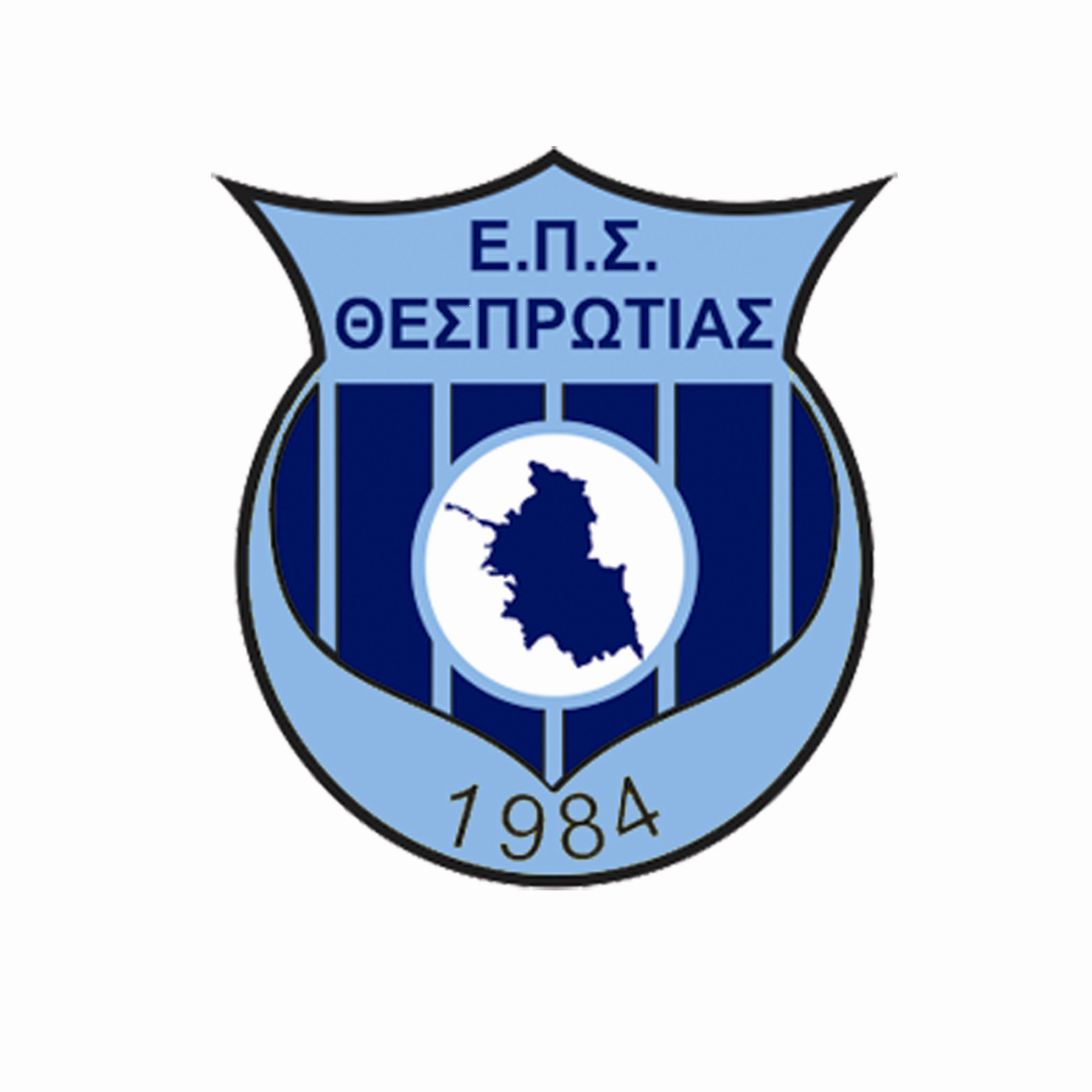 ΕΝΩΣΗ ΠΟΔΟΣΦΑΙΡΙΚΩΝ ΣΩΜΑΤΕΙΩΝ ΘΕΣΠΡΩΤΙΑΣ Κ.Κρυστάλλη 3             ΤΚ 46100 Ηγουμενίτσα        Τηλ.: 2665024636   -   FAX : 2665026545            E-Mail: epsthesp@gmail.com Ιστοσελίδα: www.epsthesprotias.grΟΝΟΜΑΤΕΠΩΝΥΜΟΑ.Δ.ΕΠΟΣΩΜΑΤΕΙΟΑΓΩΝΧΡΗΜ. ΠΟΙΝΗΗΜΕΡ. ΚΑΤ. ΧΡΗΜ. ΠΟΙΝΗΣΠΑΥΛΟΥ  ΖΩΗΣ1260958ΑΣΤΕΡΑΣ ΠΑΡΑΠΟΤΑΜΟΥ110€18.11.2019ΛΑΜΠΡΟΥ ΔΗΜΗΤΡΙΟΣ1153245ΑΡΗΣ ΠΕΡΔΙΚΑΣ110€18.11.2019ΤΣΑΝΤΟΣ ΚΩΝΣΤΑΝΤΙΝΟΣ1435756ΑΡΗΣ ΠΕΡΔΙΚΑΣ110€18.11.2019ΧΑΤΖΗΠΕΤΡΟΥ ΣΤΕΦΑΝΟΣ1278561ΑΕΝ ΣΕΛΕΥΚΕΙΑΣ110€18.11.2019